       KAPAP                                                                    ПОСТАНОВЛЕНИЕ«30» fинуар 2015 й                            №  03                    «30» января 2015гОб  утверждении   плана мероприятий « Сохранение жизни и здоровья детей, профилактика младенческой  смертности,  формирование у  детей  и  их  родителей мотивации к  здоровому  образу  жизни в  сельском поселении  Сандугачевский сельсовет   муниципального района  Янаульский район  Республики Башкортостан на 2015 - 2017 годы»Во исполнение Федерального закона  "Об основах охраны здоровья граждан в Российской Федерации" от 21 ноября 2011 года N 323-ФЗ и Закона Республики Башкортостан от 04.12.2012 № 608-з «Об охране здоровья граждан в Республике Башкортостан» в целях профилактики, раннего выявления и лечения заболеваний, снижение младенческой смертности, формирование у детей и их родителей мотивации к здоровому образу жизни и для обеспечения скоординированной деятельности Администрации сельского поселения Сандугачевский  сельсовет, учреждений культуры, здравоохранения, образования,  общественных организаций, Администрация   сельского  поселения Сандугачевский  сельсовет  муниципального района  Янаульский район Республики  Башкортостан  ПОСТАНОВЛЯЕТ :1. Утвердить план мероприятий «Сохранение жизни и здоровья детей, профилактика младенческой  смертности,  формирование у  детей  и  их  родителей мотивации к  здоровому  образу  жизни в  сельском поселении  Сандугачевский  сельсовет   муниципального района  Янаульский район  Республики Башкортостан на 2015-2017 годы» ( Приложение № 1).2. Обнародовать данное постановление на информационном стенде Администрации сельского поселения Сандугачевский сельсовет муниципального района Янаульский район Республики Башкортостан, по адресу: 452812, РБ, Янаульский район, с. Сандугач, ул. К.Садретдинова,5, и разместить на  сайте  сельского поселения Сандугачевский сельсовет муниципального района Янаульский район Республики Башкортостан по адресу: www. sandugach-admin.jimdo.com. 3. Контроль за исполнением настоящего постановления оставляю за собой.Глава  сельского  поселения                                                                     Т.Ш. Куснияров								        Приложение № 1к постановлению Администрации сельского поселения  Сандугачевский сельсоветмуниципального района Янаульский район Республики Башкортостанот 30 января  2015 г. №  03План мероприятий«Сохранение жизни и здоровья детей, профилактика младенческой  смертности,  формирование у  детей  и  их  родителей мотивации к  здоровому  образу  жизни в  сельском поселении  Сандугачевский  сельсовет   муниципального района  Янаульский район  Республики Башкортостан на 2015-2017 годы»Управляющий делами                                                                            Р.Р. ГалиуллинаБАШKОРТОСТАН РЕСПУБЛИКАHЫЯNАУЫЛ  РАЙОНЫ МУНИЦИПАЛЬ РАЙОНЫНЫN HАНДУFАС  АУЫЛ СОВЕТЫ АУЫЛ БИЛEМEHЕ  ХАКИМИEТЕ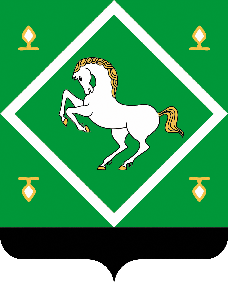 РЕСПУБЛИКА БАШКОРТОСТАНАДМИНИСТРАЦИЯ СЕЛЬСКОГО ПОСЕЛЕНИЯ САНДУГАЧЕВСКИЙ СЕЛЬСОВЕТМУНИЦИПАЛЬНОГО  РАЙОНАЯНАУЛЬСКИЙ РАЙОН№ п/пНаименование мероприятийСроки исполненияИсполнителиПримечание1Совершенствование мониторинга состояния здоровья населения в целях раннего выявления и лечения заболеваний2015-2017  годыАдминистрация  сельского поселения; фельдшерско-акушерские пункты, учреждение культуры и образования (по согласованию)2Организация подворового обхода 2 раза в год комиссией с целью:-учета всех несовершеннолетних;- учета семей, детей, находящихся в социально-опасном положении;- учета временно проживающих.2015-2017 годыАдминистрация  сельского поселения; фельдшерско-акушерские пункты, учреждение культуры и образования (по согласованию)3Выявление и учет труднодоступной категории граждан для недопущения распространения инфекции. 2015-2017 годыАдминистрация  сельского поселения; фельдшерско-акушерские пункты, учреждение культуры и образования (по согласованию)4Участие женсовета в работе с семьями социального риска2015-2017 годыЖенсовет5Обеспечение автотранспортом для экстренной транспортировки в медицинские организации беременных женщин, детей2015-2017 годыАдминистрация  сельского поселения; фельдшерско-акушерские пункты (по согласованию)6Выявление семей, детей, находящихся в трудной жизненной ситуации. Заполнение «Сигнальной карточки»2015-2017годыАдминистрация  сельского поселения; фельдшерско-акушерские пункты, учреждение образования (по согласованию)7Диспансерное наблюдение женщин фертильного возраста, беременных женщин, рожениц2015-2017годыфельдшерско-акушерские пункты ( по  согласованию)8Подготовка семейных пар к беременности и родам2015-2017  годыфельдшерско-акушерские пункты ( по  согласованию)9Обеспечить  меры быстрого реагирования на информацию медицинских работников:- о случаях отказа беременной женщины, законных представителей ребенка от проведения диагностических, лечебных мероприятий, отказа от госпитализации;- о случаях ненадлежащей заботы о ребенке.2015-2017 годыАдминистрация  сельского поселения 10Проведение мероприятий по поощрению молодых семей, которые воспитывают детей с надлежащей заботой о них.2015-2017 годыАдминистрация  сельского поселения; фельдшерско-акушерские пункты, учреждение образования (по согласованию)11Мониторинг состояния физического развития детей, подростков и молодежи2015-2017  годы Администрация  сельского поселения; фельдшерско-акушерские пункты, учреждение культуры и образования (по согласованию)12Проведение семинаров  и конференции по формированию здорового образа жизни для родителей детей дошкольного, школьного возраста и подростков2015-2017  годыАдминистрация  сельского поселения;фельдшерско-акушерские пункты, учреждение культуры и образования (по согласованию)13Организация мероприятий по развитию массовой физической культуры2015-2017  годыАдминистрация  сельского поселения; учреждение культуры и образования (по согласованию)14Организация занятий групп здоровья для лиц пожилого возраста2015-2017  годыСовет ветеранов15Проведение и анализ медико-социальных опросов населения и повышение информированности всех категорий населения о показателях состояния здоровья и факторах риска его формирования2015-2017  годыАдминистрация  сельского поселения; фельдшерско-акушерские пункты,  учреждение культуры и образования (по согласованию)16Участие на         
 общерайонных акциях, направленных на  формирование здорового образа жизни2015-2017  годыАдминистрация  сельского поселения; фельдшерско-акушерские пункты, учреждение культуры и образования (по согласованию)17Оформление  уголков и стендов по пропаганде спорта и здорового образа жизни2015-2017  годыАдминистрация  сельского поселения; фельдшерско-акушерские пункты,  учреждение культуры и образования (по согласованию)18Обеспечение информации для населения о возможности обращения во всероссийскую службу «Телефон доверия» с размещением номеров в Администрации сельского поселения, ФАП, учреждениях образования и культуры2015-2017  годыАдминистрация  сельского поселения; фельдшерско-акушерские пункты,  учреждение культуры и образования (по согласованию)